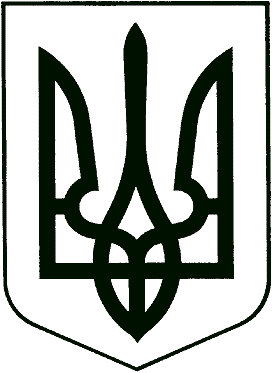 ЧЕРКАСЬКА ОБЛАСНА ПРОКУРАТУРА                                                                Н А К А ЗПро внесення змін до Регламенту Черкаської обласної прокуратури, затвердженого наказом керівника Черкаської обласної прокуратури від 24.05.2022 №44З метою забезпечення належної організації роботи Черкаської обласної прокуратури, відповідно до статті 11 Закону України «Про прокуратуру»Н А К А З У Ю :1. Внести зміни до Регламенту Черкаської обласної прокуратури, затвердженого наказом керівника Черкаської обласної прокуратури від 24.05.2022 №44.1.1.	Абзац другий пункту 1.19 викласти у такій редакції:«Обласна прокуратура взаємодіє з Тренінговим центром прокурорів України у порядку, визначеному Генеральним прокурором.».1.2.	Абзац перший пункту 2.4 викласти у такій редакції:«Розподіл обов’язків між працівниками підрозділів здійснюється їх безпосередніми керівниками за погодженням із керівниками самостійних структурних підрозділів і затверджується першим заступником або заступниками керівника обласної прокуратури відповідно до компетенції. Розподіл обов’язків у самостійних структурних підрозділах, підпорядкованих керівнику обласної прокуратури, здійснюється їх керівниками та затверджується керівником обласної прокуратури.».1.3.	Абзац четвертий пункту 3.9 викласти у такій редакції:«- перевірка стану організації роботи на певних напрямах в окружних прокуратурах, структурних підрозділах обласної прокуратур чи надання практичної допомоги керівникам окружних прокуратур - складанням доповідної записки керівнику обласної прокуратури за підписом працівника (працівників), яким (якими) здійснювався виїзд.».1.4.	Абзац третій пункту 7.15 викласти у такій редакції:«- документи та звернення, що надійшли від Президента України, Керівника Офісу Президента України та його заступників, Голови Верховної Ради України та його першого заступника та заступників, Прем’єр-міністра України, Першого віце-прем’єр-міністра України, віце-прем’єр-міністрів України, Секретаря Ради національної безпеки і оборони України та його перших заступників і заступників, Керівника Апарату Верховної Ради України, уповноважених Президента України, Уповноваженого у справах Європейського суду з прав людини, Уповноваженого із захисту державної мови, Уповноваженого Верховної Ради України з прав людини, представників та Керівника Секретаріату Уповноваженого Верховної Ради України з прав людини, голів і заступників голів Конституційного Суду України, Верховного Суду, Вищої ради правосуддя, Державної судової адміністрації України, Національного агентства з питань запобігання корупції, Національного агентства з питань виявлення, розшуку та управління активами, одержаними від корупційних та інших злочинів, Служби безпеки України, Національної поліції України, директорів та заступників директорів Національного антикорупційного бюро України, Державного бюро розслідувань, Бюро економічної безпеки України, Міністра внутрішніх справ України, Міністра оборони України, Міністра юстиції України, керівників і заступників керівників міністерств, та інших центральних органів виконавчої влади, державних секретарів міністерств, бізнес-омбудсмена, голів та заступників голів Верховної Ради та Ради Міністрів Автономної Республіки Крим, Постійного Представника Президента України в Автономній Республіці Крим, керівників державних установ іноземних держав і міжнародних організацій (їх представництв), голів обласних рад і державних адміністрацій, Київського та Севастопольського міських голів, Голів та членів Ради прокурорів України та Кваліфікаційно-дисциплінарної комісії прокурорів;».1.5.	В абзаці восьмому пункту 4.3, абзаці тринадцятому пункту 7.15 та абзаці першому пункту 9.4 слова «засоби масової інформації», у відповідних відмінках, замінити словом «медіа».1.6.	В абзаці дев’ятому пункту 7.15 та абзаці сьомому пункту 7.17 слова «спеціалізованих прокуратур у військовій та оборонній сфері» замінити словами «спеціалізованих прокуратур у сфері оборони».1.7.	В абзаці четвертому пункту 1.18 та абзаці другому пункту 7.15 слова «його перших заступників» замінити словами «його першого заступника».Виконувач обов’язків керівника Черкаськоїобласної прокуратури						               Остап СИДОР «06» квітня 2023 рокум. Черкаси      № 27